Per l’anno 2014, l’aliquota contributiva e di computo per i soggetti iscritti alla Gestione separata, già assicurati presso altre forme previdenziali obbligatorie o titolari di pensione, è elevata al 22%, mentre rimane ferma al 27% quella per i soggetti privi di altra tutela previdenziale obbligatoria, più lo 0,72% relativo al finanziamento di maternità, assegno per il nucleo familiare, degenza ospedaliera, malattia e congedo parentale. La ripartizione dell’onere contributivo tra collaboratore e committente è confermata nella misura, rispettivamente, di un terzo e due terzi, salvo il caso di associazione in partecipazione, nel quale la ripartizione tra associante ed associato è pari rispettivamente al 55 per cento e al 45 per cento dell’onere totale. Massimale di reddito e minimale per l’accredito contributivo per il 2014 sono, rispettivamente, di 100.123 euro e di 15.516 euro.Data news: 05/02/2014 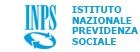 Titolo: Aliquote 2014 Gestione separataMaggiori informazioni nella circolare n. 18 del 4 febbraio 2014www.inps.it :News > Aliquote 2014 Gestione separataPag. 1 di 1  